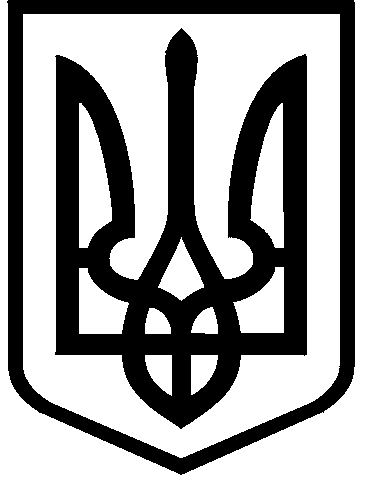 КИЇВСЬКА МІСЬКА РАДАIII сесія  IX скликанняРІШЕННЯ____________№_______________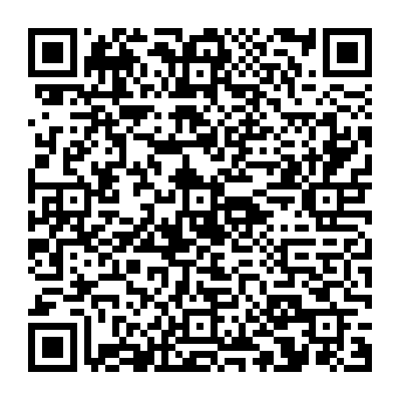 Розглянувши заяву громадянки Ващенко Світлани Віталіївни (місце проживання: м. Київ, вул. Радистів, 35) від 23 травня 2024 року № 67070-008621092-031-03 про передачу у приватну власність земельної ділянки та проєкт землеустрою щодо відведення земельної ділянки, відповідно до статей 9, 81, 83, 116, 118, 121, 122, 186 Земельного кодексу України, Закону України «Про внесення змін до деяких законодавчих актів України щодо розмежування земель державної та комунальної власності», пункту 34 частини першої статті 26 Закону України «Про місцеве самоврядування в Україні», Закону України «Про адміністративну процедуру», Київська міська радаВИРІШИЛА:Затвердити проект землеустрою щодо відведення земельної ділянки               гр. Ващенко Світлані Віталіївні для будівництва  і обслуговування житлового будинку, господарських будівель і споруд за адресою: вулиця Радистів, 35 у Деснянському районі м. Києва (категорія земель – землі житлової та громадської забудови, код виду цільового призначення - 02.01, справа                         № 798183390).2. Передати громадянці Ващенко Світлані Віталіївні, за умови виконання пункту 3 цього рішення, у приватну власність земельну ділянку площею 0,0662 га (кадастровий номер 8000000000:62:040:0003) для будівництва і обслуговування житлового будинку, господарських будівель і споруд (код виду цільового призначення - 02.01) на вул. Радистів, 35  у Деснянському районі міста Києва із земель комунальної власності територіальної громади міста Києва.3. Громадянці Ващенко Світлані Віталіївні:3.1. Виконувати обов'язки власника земельної ділянки відповідно до вимог статті 91 Земельного кодексу України.3.2. Забезпечити вільний доступ для прокладання нових, ремонту та експлуатації існуючих інженерних мереж і споруд, що знаходяться в межах земельної ділянки.3.3. Виконувати умови забудови земельної ділянки згідно з містобудівними умовами і обмеженнями щодо забудови земельної ділянки та документами, що дають право на виконання підготовчих та будівельних робіт, одержаними в установленому законодавством України порядку.3.4. Вжити заходів щодо державної реєстрації права власності на земельну ділянку у порядку, встановленому Законом України «Про державну реєстрацію речових прав на нерухоме майно та їх обтяжень».3.5. Питання майнових відносин вирішувати в установленому порядку.3.6. Під час використання земельної ділянки дотримуватись обмежень у її використанні, зареєстрованих у Державному земельному кадастрі.3.7. Питання сплати відновної вартості зелених насаджень або укладання охоронного договору на зелені насадження (у разі їх наявності на земельній ділянці) вирішити відповідно до рішення Київської міської ради                                        від 27 жовтня 2011 року № 384/6600 «Про затвердження Порядку видалення зелених насаджень на території міста Києва» (із змінами і доповненнями) до моменту державної реєстрації права власності на земельну ділянку.4. Попередити власника, що право власності на земельну ділянку може бути припинено у випадках, передбачених статтями 140, 143 Земельного кодексу України.5. Дане рішення набирає чинності і вважається доведеним до відома заявника з дня його оприлюднення на офіційному вебсайті Київської міської ради.6. Контроль за виконанням цього рішення покласти на постійну комісію Київської міської ради з питань архітектури, містопланування та земельних відносин.ПОДАННЯ:ПОГОДЖЕНО:Про передачу громадянці Ващенко Світлані Віталіївні у приватну власність земельної ділянки для будівництва і обслуговування житлового будинку, господарських будівель і споруд на вул. Радистів, 35  у Деснянському районі міста КиєваКиївський міський головаВіталій КЛИЧКОЗаступник голови Київської міської державної адміністраціїз питань здійснення самоврядних повноваженьПетро ОЛЕНИЧДиректор Департаменту земельних ресурсіввиконавчого органу Київської міської ради (Київської міської державної адміністрації)Валентина ПЕЛИХНачальник юридичного управління Департаменту земельних ресурсіввиконавчого органу Київської міської ради(Київської міської державної адміністрації)Дмитро РАДЗІЄВСЬКИЙПостійна комісія Київської міської ради з питань архітектури, містоплануваннята земельних відносинГоловаМихайло ТЕРЕНТЬЄВСекретарЮрій ФЕДОРЕНКОНачальник управління правового забезпечення діяльності  Київської міської радиВалентина ПОЛОЖИШНИК